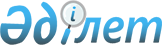 О бюджете города Риддера на 2021 - 2023 годыРешение Риддерского городского маслихата Восточно-Казахстанской области от 25 декабря 2020 года № 50/3-VI. Зарегистрировано Департаментом юстиции Восточно-Казахстанской области 29 декабря 2020 года № 8104
      Примечание ИЗПИ.
      В тексте документа сохранена пунктуация и орфография оригинала.
      В соответствии со статьями 73, 75 Бюджетного кодекса Республики Казахстан от 4 декабря 2008 года, подпунктом 1) пункта 1 статьи 6 Закона Республики Казахстан от 23 января 2001 года "О местном государственном управлении и самоуправлении в Республике Казахстан", решением Восточно-Казахстанского областного маслихата от 14 декабря 2020 года № 44/495-VI "Об областном бюджете на 2021-2023 годы" (зарегистрировано в Реестре государственной регистрации нормативных правовых актов за номером 7989), Риддерский городской маслихат РЕШИЛ:
      1. Утвердить бюджет города Риддера на 2021 - 2023 годы согласно приложениям 1, 2 и 3 соответственно, в том числе на 2021 год в следующих объемах:
      1) доходы – 9767822,7 тысяч тенге, в том числе:
      налоговые поступления – 3974345,0 тысяч тенге;
      неналоговые поступления – 65984,0 тысяч тенге;
      поступления от продажи основного капитала – 20553,0 тысяч тенге;
      поступления трансфертов – 5706940,7 тысяч тенге;
      2) затраты – 9991284,8 тысяч тенге;
      3) чистое бюджетное кредитование – 0,0 тысяч тенге, в том числе:
      бюджетные кредиты – 0,0 тысяч тенге;
      погашение бюджетных кредитов – 0,0 тысяч тенге;
      4) сальдо по операциям с финансовыми активами – 0,0 тысяч тенге, в том числе:
      приобретение финансовых активов – 0,0 тысяч тенге;
      поступления от продажи финансовых активов государства – 0,0 тысяч тенге;
      5) дефицит (профицит) бюджета – -223462,1 тысяч тенге;
      6) финансирование дефицита (использование профицита) бюджета – 223462,1 тысяч тенге, в том числе:
      поступление займов – 0,0 тысяч тенге;
      погашение займов – 0,0 тысяч тенге;
      используемые остатки бюджетных средств – 223462,1 тысяч тенге.
      Сноска. Пункт 1 в редакции решения Риддерского городского маслихата Восточно-Казахстанской области от 23.11.2021 № 8/2-VII (вводится в действие с 01.01.2021).


      2. Принять к исполнению на 2021 год нормативы распределения доходов в бюджет города по социальному налогу, индивидуальному подоходному налогу с доходов, облагаемых у источника выплаты, индивидуальному подоходному налогу с доходов, не облагаемых у источника выплаты, индивидуальному подоходному налогу с доходов иностранных граждан, не облагаемых у источника выплаты, корпоративному подоходному налогу с юридических лиц, за исключением поступлений от субъектов крупного предпринимательства и организаций нефтяного сектора в размере 100 процентов, установленные решением Восточно-Казахстанского областного маслихата от 14 декабря 2020 года № 44/495-VI "Об областном бюджете на 2021-2023 годы" (зарегистрировано в Реестре государственной регистрации нормативных правовых актов за номером 7989).
      3. Предусмотреть в городском бюджете на 2021 год трансферты из нижестоящего бюджета на компенсацию потерь вышестоящего бюджета, в связи с изменением законодательства, в размере 4026084 тыс. тенге.
      3-1. Предусмотреть в городском бюджете на 2021 год возврат трансфертов в областной бюджет в связи с неиспользованием (недоиспользованием) в 2020 году целевых трансфертов, выделенных из вышестоящего бюджета в размере 2288,4 тысяч тенге.
      Сноска. Решение дополнено пунктом 3-1 в соответствии с  решением Риддерского городского маслихата Восточно-Казахстанской области от 04.03.2021 № 3/5-VI (вводится в действие с 01.01.2021).


      4. Утвердить резерв местного исполнительного органа города на 2021 год в размере 71920 тыс. тенге.
      Сноска. Пункт 4 в редакции решения Риддерского городского маслихата Восточно-Казахстанской области от 23.11.2021 № 8/2-VII (вводится в действие с 01.01.2021).


      5. Предусмотреть в городском бюджете на 2021 год бюджетные субвенции, передаваемые из областного бюджета, в размере 2126538 тысяч тенге.
      6. Предусмотреть в городском бюджете на 2021 год целевые текущие трансферты из областного бюджета в размере 199837 тысяч тенге.
      Сноска. Пункт 6 в редакции решения Риддерского городского маслихата Восточно-Казахстанской области от 23.11.2021 № 8/2-VII (вводится в действие с 01.01.2021).


      7. Предусмотреть в городском бюджете на 2021 год целевые трансферты на развитие из областного бюджета в размере 975 519 тысяч тенге.
      Сноска. Пункт 7 в редакции решения Риддерского городского маслихата Восточно-Казахстанской области от 23.11.2021 № 8/2-VII (вводится в действие с 01.01.2021).


      8. Предусмотреть в городском бюджете на 2021 год целевые текущие трансферты из республиканского бюджета в размере 219915 тысяч тенге.
      Сноска. Пункт 8 в редакции решения Риддерского городского маслихата Восточно-Казахстанской области от 23.11.2021 № 8/2-VII (вводится в действие с 01.01.2021).


      9. Предусмотреть в городском бюджете на 2021 год целевые трансферты на развитие за счет трансферта из Национального фонда Республики Казахстан в размере 1972872 тысяч тенге.
      Сноска. Пункт 9 в редакции решения Риддерского городского маслихата Восточно-Казахстанской области от 29.07.2021 № 6/3-VII (вводится в действие с 01.01.2021).


      9-1. Предусмотреть в городском бюджете на 2021 год целевые текущие трансферты за счет трансферта из Национального фонда Республики Казахстан в размере 164423 тысяч тенге.
      Сноска. Решение дополнено пунктом 9-1 в соответствии с решением Риддерского городского маслихата Восточно-Казахстанской области от 29.07.2021 № 6/3-VII;  в редакции решения Риддерского городского маслихата Восточно-Казахстанской области от 23.11.2021 № 8/2-VII (вводятся в действие с 01.01.2021).


      10. Признать утратившими силу решения Риддерского городского маслихата согласно приложению 4.
      11. Настоящее решение вводится в действие с 1 января 2021 года. Бюджет города Риддера на 2021 год
      Сноска. Приложение 1 в редакции решения Риддерского городского маслихата Восточно-Казахстанской области от 23.11.2021 № 8/2-VII (вводится в действие с 01.01.2021). Бюджет города Риддера на 2022 год Бюджет города Риддера на 2023 год Перечень утративших силу решений Риддерского городского маслихата
      1. Решение Риддерского городского маслихата от 27 декабря 2019 года №38/2-VI "О бюджете города Риддера на 2020-2022 годы" (зарегистрировано в реестре государственной регистрации нормативных правовых актов за № 6491, опубликовано в Эталонном контрольном банке нормативных правовых актов Республики Казахстан в электронном виде 15 января 2020 года).
      2. Решение Риддерского городского маслихата от 20 марта 2020 года №39/22-VI "О внесении изменений и дополнений в решение Риддерского городского маслихата от 27 декабря 2019 года №38/2-VI "О бюджете города Риддера на 2020-2022 годы" (зарегистрировано в реестре государственной регистрации нормативных правовых актов за № 6846, опубликовано в Эталонном контрольном банке нормативных правовых актов Республики Казахстан в электронном виде 08 апреля 2020 года).
      3. Решение Риддерского городского маслихата от 17 апреля 2020 года №40/2-VI "О внесении изменения в решение Риддерского городского маслихата от 27 декабря 2019 года №38/2-VI "О бюджете города Риддера на 2020-2022 годы" (зарегистрировано в реестре государственной регистрации нормативных правовых актов за № 6959, опубликовано в Эталонном контрольном банке нормативных правовых актов Республики Казахстан в электронном виде 29 апреля 2020 года).
      4. Решение Риддерского городского маслихата от 28 апреля 2020 года №41/2-VI "О внесении изменений и дополнений в решение Риддерского городского маслихата от 27 декабря 2019 года №38/2-VI "О бюджете города Риддера на 2020-2022 годы" (зарегистрировано в реестре государственной регистрации нормативных правовых актов за № 7026, опубликовано в Эталонном контрольном банке нормативных правовых актов Республики Казахстан в электронном виде 06 мая 2020 года).
      5. Решение Риддерского городского маслихата от 21 июля 2020 года №45/2-VI "О внесении изменений в решение Риддерского городского маслихата от 27 декабря 2019 года №38/2-VI "О бюджете города Риддера на 2020-2022 годы" (зарегистрировано в реестре государственной регистрации нормативных правовых актов за № 7412, опубликовано в Эталонном контрольном банке нормативных правовых актов Республики Казахстан в электронном виде 29 июля 2020 года).
      6. Решение Риддерского городского маслихата от 20 октября 2020 года №48/2-VI "О внесении изменений в решение Риддерского городского маслихата от 27 декабря 2019 года №38/2-VI "О бюджете города Риддера на 2020-2022 годы" (зарегистрировано в реестре государственной регистрации нормативных правовых актов за № 7734, опубликовано в Эталонном контрольном банке нормативных правовых актов Республики Казахстан в электронном виде 30 октября 2020 года).
      7. Решение Риддерского городского маслихата от 24 ноября 2020 года №49/2-VI "О внесении изменений в решение Риддерского городского маслихата от 27 декабря 2019 года №38/2-VI "О бюджете города Риддера на 2020-2022 годы" (зарегистрировано в реестре государственной регистрации нормативных правовых актов за № 7876, опубликовано в Эталонном контрольном банке нормативных правовых актов Республики Казахстан в электронном виде 30 ноября 2020 года).
					© 2012. РГП на ПХВ «Институт законодательства и правовой информации Республики Казахстан» Министерства юстиции Республики Казахстан
				
      Председатель сессии 

В. Стребков

      Секретарь городского  маслихата 

И. Панченко
Приложение 1 
к решению сессии Риддерского 
городского маслихата 
от 25 декабря 2020 года 
№ 50/3-VI
Категория
Категория
Категория
Категория
Категория
Всего доходы (тысяч тенге)
Класс
Класс
Класс
Класс
Всего доходы (тысяч тенге)
Подкласс
Подкласс
Подкласс
Всего доходы (тысяч тенге)
Специфика
Специфика
Всего доходы (тысяч тенге)
Наименование
Всего доходы (тысяч тенге)
1
2
3
4
5
6
I. Доходы
9 767 822,7
1
Налоговые поступления
3 974 345,0
01
Подоходный налог
1 642 553,0
1
Корпоративный подоходный налог
444 209,0
2
Индивидуальный подоходный налог
1 198 344,0
03
Социальный налог
969 820,0
1
Социальный налог
969 820,0
04
Налоги на собственность
1 245 907,0
1
Налоги на имущество
727 939,0
3
Земельный налог
335 500,0
4
Налог на транспортные средства
182 468,0
05
Внутренние налоги на товары, работы и услуги
102 134,0
2
Акцизы
6 101,0
3
Поступления за использование природных и других ресурсов
46 934,0
4
Сборы за ведение предпринимательской и профессиональной деятельности
49 099,0
08
Обязательные платежи, взимаемые за совершение юридически значимых действий и (или) выдачу документов уполномоченными на то государственными органами или должностными лицами
13 931,0
1
Государственная пошлина
13 931,0
2
Неналоговые поступления
65 984,0
01
Доходы от государственной собственности
60 024,0
5
Доходы от аренды имущества, находящегося в государственной собственности
20 469,0
7
Вознаграждения по кредитам, выданным из государственного бюджета
4 678,0
9
Прочие доходы от государственной собственности
34 877,0
06
Прочие неналоговые поступления
5 960,0
1
Прочие неналоговые поступления
5 960,0
3
Поступления от продажи основного капитала
20 553,0
03
Продажа земли и нематериальных активов
20 553,0
1
Продажа земли
12 847,0
2
Продажа нематериальных активов
7 706,0
4
Поступления трансфертов 
5 706 940,7
02
Трансферты из вышестоящих органов государственного управления
5 706 940,7
2
Трансферты из областного бюджета
5 706 940,7
Функциональная группа
Функциональная группа
Функциональная группа
Функциональная группа
Функциональная группа
Всего расходы (тысяч тенге)
Функциональная подгруппа
Функциональная подгруппа
Функциональная подгруппа
Функциональная подгруппа
Всего расходы (тысяч тенге)
Администратор бюджетных программ
Администратор бюджетных программ
Администратор бюджетных программ
Всего расходы (тысяч тенге)
Программа
Программа
Всего расходы (тысяч тенге)
Наименование
Всего расходы (тысяч тенге)
1
2
3
4
5
6
II.Затраты
9 991 284,8
01
Государственные услуги общего характера
423 526,7
1
Представительные, исполнительные и другие органы, выполняющие общие функции государственного управления
247 773,5
112
Аппарат маслихата района (города областного значения)
27 236,5
112
001
Услуги по обеспечению деятельности маслихата района (города областного значения)
26 886,5
112
003
Капитальные расходы государственного органа
350,0
122
Аппарат акима района (города областного значения)
220 537,0
122
001
Услуги по обеспечению деятельности акима района ( города областного значения)
212 207,0
122
003
Капитальные расходы государственного органа
8 330,0
2
Финансовая деятельность
3 587,0
459
Отдел экономики и финансов района (города областного значения)
3 587,0
459
003
Проведение оценки имущества в целях налогообложения
3 487,0
459
010
Приватизация, управление коммунальным имуществом, постприватизационная деятельность и регулирование споров, связанных с этим
100,0
9
Прочие государственные услуги общего характера
172 166,2
458
Отдел жилищно-коммунального хозяйства, пассажирского транспорта и автомобильных дорог района (города областного значения)
41 389,0
458
001
Услуги по реализации государственной политики на местном уровне в области жилищно-коммунального хозяйства, пассажирского транспорта и автомобильных дорог
41 389,0
459
Отдел экономики и финансов района (города областного значения)
59 310,2
459
001
Услуги по реализации государственной политики в области формирования и развития экономической политики, государственного планирования, исполнения бюджета и управления коммунальной собственностью района (города областного значения)
59 310,2
482
Отдел предпринимательства и туризма района (города областного значения)
23 706,0
482
001
Услуги по реализации государственной политики на местном уровне в области развития предпринимательства и туризма
23 505,0
482
003
Капитальные расходы государственного органа
201,0
801
Отдел занятости, социальных программ и регистрации актов гражданского состояния района (города областного значения)
47 761,0
801
001
Услуги по реализации государственной политики на местном уровне в сфере занятости, социальных программ и регистрации актов гражданского состояния
46 282,0
003
Капитальные расходы государственного органа
920,0
032
Капитальные расходы подведомственных государственных учреждений и организаций
559,0
02
Оборона
28 869,0
1
Военные нужды
17 238,0
122
Аппарат акима района (города областного значения)
17 238,0
122
005
Мероприятия в рамках исполнения всеобщей воинской обязанности
17 238,0
2
Организация работы по чрезвычайным ситуациям
11 631,0
122
Аппарат акима района (города областного значения)
11 631,0
122
006
Предупреждение и ликвидация чрезвычайных ситуаций масштаба района (города областного значения)
11 631,0
03
Общественный порядок, безопасность, правовая, судебная, уголовно-исполнительная деятельность
37 864,0
9
Прочие услуги в области общественного порядка и безопасности
37 864,0
458
Отдел жилищно-коммунального хозяйства, пассажирского транспорта и автомобильных дорог района (города областного значения)
37 864,0
458
021
Обеспечение безопасности дорожного движения в населенных пунктах
37 864,0
06
Социальная помощь и социальное обеспечение
579 271,0
1
Социальное обеспечение
89 494,0
801
Отдел занятости, социальных программ и регистрации актов гражданского состояния района (города областного значения)
89 494,0
801
010
Государственная адресная социальная помощь
89 494,0
2
Социальная помощь
456 876,0
801
Отдел занятости, социальных программ и регистрации актов гражданского состояния района (города областного значения)
456 876,0
801
004
Программа занятости
176 584,0
801
006
Оказание социальной помощи на приобретение топлива специалистам здравоохранения, образования, социального обеспечения, культуры, спорта и ветеринарии в сельской местности в соответствии с законодательством Республики Казахстан
342,0
801
007
Оказание жилищной помощи
7 113,0
801
009
Материальное обеспечение детей-инвалидов, воспитывающихся и обучающихся на дому
3 990,0
801
011
Социальная помощь отдельным категориям нуждающихся граждан по решениям местных представительных органов
90 903,0
801
014
Оказание социальной помощи нуждающимся гражданам на дому
86 604,0
801
017
Обеспечение нуждающихся инвалидов обязательными гигиеническими средствами и предоставление услуг специалистами жестового языка, индивидуальными помощниками в соответствии с индивидуальной программой реабилитации инвалида
54 815,0
801
023
Обеспечение деятельности центров занятости населения
36 525,0
9
Прочие услуги в области социальной помощи и социального обеспечения
32 901,0
801
Отдел занятости, социальных программ и регистрации актов гражданского состояния района (города областного значения)
32 901,0
801
018
Оплата услуг по зачислению, выплате и доставке пособий и других социальных выплат
805,0
050
Обеспечение прав и улучшение качества жизни инвалидов в Республике Казахстан
30 096,0
094
Предоставление жилищных сертификатов как социальная помощь 
2 000,0
07
Жилищно-коммунальное хозяйство
2 766 064,7
1
Жилищное хозяйство
424 192,0
458
Отдел жилищно-коммунального хозяйства, пассажирского транспорта и автомобильных дорог района (города областного значения)
60 545,0
458
003
Организация сохранения государственного жилищного фонда
8 000,0
458
004
Обеспечение жильем отдельных категорий граждан
51 200,0
458
031
Изготовление технических паспортов на объекты кондоминиумов
1 345,0
466
Отдел архитектуры, градостроительства и строительства района (города областного значения)
363 647,0
466
003
Проектирование и (или) строительство, реконструкция жилья коммунального жилищного фонда
322 281,0
466
004
Проектирование, развитие и (или) обустройство инженерно-коммуникационной инфраструктуры
41 366,0
2
Коммунальное хозяйство
1 853 223,7
458
Отдел жилищно-коммунального хозяйства, пассажирского транспорта и автомобильных дорог района (города областного значения)
1 623 575,4
458
029
Развитие системы водоснабжения и водоотведения
1 614 433,4
458
048
Развитие благоустройства городов и населенных пунктов
9 142,0
466
Отдел архитектуры, градостроительства и строительства района (города областного значения)
229 648,3
466
005
Развитие коммунального хозяйства
107 308,0
466
006
Развитие системы водоснабжения и водоотведения
122 240,3
466
058
Развитие системы водоснабжения и водоотведения в сельских населенных пунктах
100,0
3
Благоустройство населенных пунктов
488 649,0
458
Отдел жилищно-коммунального хозяйства, пассажирского транспорта и автомобильных дорог района (города областного значения)
488 649,0
458
015
Освещение улиц в населенных пунктах
256 834,0
458
016
Обеспечение санитарии населенных пунктов
34 838,0
458
017
Содержание мест захоронений и захоронение безродных
556,0
458
018
Благоустройство и озеленение населенных пунктов
196 421,0
08
Культура, спорт, туризм и информационное пространство
377 245,0
1
Деятельность в области культуры
122 018,0
457
Отдел культуры, развития языков, физической культуры и спорта района (города областного значения)
122 018,0
457
003
Поддержка культурно-досуговой работы
122 018,0
2
Спорт
41 725,0
457
Отдел культуры, развития языков, физической культуры и спорта района (города областного значения)
41 725,0
457
009
Проведение спортивных соревнований на районном (города областного значения) уровне
8 519,0
457
010
Подготовка и участие членов сборных команд района (города областного значения) по различным видам спорта на областных спортивных соревнованиях
33 206,0
3
Информационное пространство
144 001,0
456
Отдел внутренней политики района (города областного значения)
23 653,0
456
002
Услуги по проведению государственной информационной политики
23 653,0
457
Отдел культуры, развития языков, физической культуры и спорта района (города областного значения)
120 348,0
457
006
Функционирование районных (городских) библиотек
105 503,0
457
007
Развитие государственного языка и других языков народа Казахстана
14 845,0
9
Прочие услуги по организации культуры, спорта, туризма и информационного пространства
69 501,0
456
Отдел внутренней политики района (города областного значения)
44 332,0
456
001
Услуги по реализации государственной политики на местном уровне в области информации, укрепления государственности и формирования социального оптимизма граждан
22 061,0
456
003
Реализация мероприятий в сфере молодежной политики
21 546,0
456
006
Капитальные расходы государственного органа
200,0
032
Капитальные расходы подведомственных государственных учреждений и организаций
525,0
457
Отдел культуры, развития языков, физической культуры и спорта района (города областного значения)
25 169,0
457
001
Услуги по реализации государственной политики на местном уровне в области культуры, развития языков, физической культуры и спорта
20 900,0
014
Капитальные расходы государственного органа
265,0
457
032
Капитальные расходы подведомственных государственных учреждений и организаций
4 004,0
09
Топливно-энергетический комплекс и недропользование
100,0
1
Топливо и энергетика
100,0
458
Отдел жилищно-коммунального хозяйства, пассажирского транспорта и автомобильных дорог района (города областного значения)
100,0
019
Развитие теплоэнергетической системы
100,0
10
Сельское, водное, лесное, рыбное хозяйство, особо охраняемые природные территории, охрана окружающей среды и животного мира, земельные отношения
32 171,0
1
Сельское хозяйство
32 171,0
498
Отдел земельных отношений и сельского хозяйства района (города областного значения)
32 171,0
460
001
Услуги по реализации государственной политики на местном уровне в сфере земельных отношений и сельского хозяйства 
31 620,0
003
Капитальные расходы государственного органа
551,0
11
Промышленность, архитектурная, градостроительная и строительная деятельность
71 888,0
2
Архитектурная, градостроительная и строительная деятельность
71 888,0
466
Отдел архитектуры, градостроительства и строительства района (города областного значения)
71 888,0
466
001
Услуги по реализации государственной политики в области строительства, улучшения архитектурного облика городов, районов и населенных пунктов области и обеспечению рационального и эффективного градостроительного освоения территории района (города областного значения)
34 433,0
013
Разработка схем градостроительного развития территории района, генеральных планов городов районного (областного) значения, поселков и иных сельских населенных пунктов
36 905,0
466
015
Капитальные расходы государственного органа
550,0
12
Транспорт и коммуникации
568 265,0
1
Автомобильный транспорт
568 265,0
458
Отдел жилищно-коммунального хозяйства, пассажирского транспорта и автомобильных дорог района (города областного значения)
568 265,0
458
023
Обеспечение функционирования автомобильных дорог
568 265,0
13
Прочие
1 060 539,0
9
Прочие
1 060 539,0
458
Отдел жилищно-коммунального хозяйства, пассажирского транспорта и автомобильных дорог района (города областного значения)
988 619,0
062
Реализация мероприятий по социальной и инженерной инфраструктуре в сельских населенных пунктах в рамках проекта "Ауыл-Ел бесігі"
140 300,0
085
Реализация бюджетных инвестиционных проектов в малых и моногородах
848 319,0
459
Отдел экономики и финансов района (города областного значения)
71 920,0
459
012
Резерв местного исполнительного органа района (города областного значения) 
71 920,0
14
Обслуживание долга
17 109,0
1
Обслуживание долга
17 109,0
459
Отдел экономики и финансов района (города областного значения)
17 109,0
459
021
Обслуживание долга местных исполнительных органов по выплате вознаграждений и иных платежей по займам из областного бюджета
17 109,0
15
Трансферты
4 028 372,4
1
Трансферты
4 028 372,4
459
Отдел экономики и финансов района (города областного значения)
4 028 372,4
459
006
Возврат неиспользованных (недоиспользованных) целевых трансфертов
2 288,4
459
024
Целевые текущие трансферты из нижестоящего бюджета на компенсацию потерь вышестоящего бюджета в связи с изменением законодательства
4 026 084,0
III. Чистое бюджетное кредитование:
0,0
Бюджетные кредиты
0,0
5
Погашение бюджетных кредитов
0,0
01
Погашение бюджетных кредитов
0,0
1
Погашение бюджетных кредитов, выданных из государственного бюджета
0,0
IV. Сальдо по операциям с финансовыми активами
0,0
Приобретение финансовых активов
0,0
6
Поступления от продажи финансовых активов государства
0,0
01
Поступления от продажи финансовых активов государства
0,0
1
Поступления от продажи финансовых активов внутри страны
0,0
V. Дефицит (профицит) бюджета
-223 462,1
VI.Финансирование дефицита (использование профицита) бюджета
223 462,1
7
Поступления займов
0,0
01
Внутренние государственные займы
0,0
2
Договоры займа
0,0
16
Погашение займов
0,0
1
Погашение займов
0,0
8
Используемые остатки бюджетных средств
223 462,1
01
Остатки бюджетных средств
223 462,1
1
Свободные остатки бюджетных средств
223 462,1Приложение 2 
к решению сессии Риддерского 
городского маслихата 
от 25 декабря 2020 года 
№ 50/3-VI
Категория
Категория
Категория
Категория
Категория
Всего доходы (тысяч тенге)
Класс
Класс
Класс
Класс
Всего доходы (тысяч тенге)
Подкласс
Подкласс
Подкласс
Всего доходы (тысяч тенге)
Специфика
Специфика
Всего доходы (тысяч тенге)
Наименование
Всего доходы (тысяч тенге)
1
2
3
4
5
6
I. Доходы
6244236
1
Налоговые поступления
3980476
01
Подоходный налог
1569661
1
Корпоративный подоходный наог
418706
2
Индивидуальный подоходный налог
1150955
03
Социальный налог
989216
1
Социальный налог
989216
04
Налоги на собственность
1301973
1
Налоги на имущество
735107
3
Земельный налог
335500
4
Налог на транспортные средства
231366
05
Внутренние налоги на товары, работы и услуги
104098
2
Акцизы
6101
3
Поступления за использование природных и других ресурсов
46934
4
Сборы за ведение предпринимательской и профессиональной деятельности
51063
08
Обязательные платежи, взимаемые за совершение юридически значимых действий и (или) выдачу документов уполномоченными на то государственными органами или должностными лицами
15528
1
Государственная пошлина
15528
2
Неналоговые поступления
54000
01
Доходы от государственной собственности
39800
5
Доходы от аренды имущества, находящегося в государственной собственности
21485
7
Вознаграждения по кредитам, выданным из государственного бюджета
4678
9
Прочие доходы от государственной собственности
13637
06
Прочие неналоговые поступления
14200
1
Прочие неналоговые поступления
14200
3
Поступления от продажи основного капитала
20553
03
Продажа земли и нематериальных активов
20553
1
Продажа земли
11847
2
Продажа нематериальных активов
8706
4
Поступления трансфертов 
2189207
02
Трансферты из вышестоящих органов государственного управления
2189207
2
Трансферты из областного бюджета
2189207
Функциональная группа
Функциональная группа
Функциональная группа
Функциональная группа
Функциональная группа
Всего расходы (тысяч тенге)
Функциональная подгруппа
Функциональная подгруппа
Функциональная подгруппа
Функциональная подгруппа
Всего расходы (тысяч тенге)
Администратор бюджетных программ
Администратор бюджетных программ
Администратор бюджетных программ
Всего расходы (тысяч тенге)
Программа
Программа
Всего расходы (тысяч тенге)
Наименование
Всего расходы (тысяч тенге)
1
2
3
4
5
6
II.Затраты
6244236
01
Государственные услуги общего характера
296111
1
Представительные, исполнительные и другие органы, выполняющие общие функции государственного управления
153341
112
Аппарат маслихата района (города областного значения)
21140
112
001
Услуги по обеспечению деятельности маслихата района (города областного значения)
21140
122
Аппарат акима района (города областного значения)
132201
122
001
Услуги по обеспечению деятельности акима района (города областного значения)
132201
2
Финансовая деятельность
4038
459
Отдел экономики и финансов района (города областного значения)
4038
459
003
Проведение оценки имущества в целях налогообложения
3793
459
010
Приватизация, управление коммунальным имуществом, постприватизационная деятельность и регулирование споров, связанных с этим
245
9
Прочие государственные услуги общего характера
138732
458
Отдел жилищно-коммунального хозяйства, пассажирского транспорта и автомобильных дорог района (города областного значения)
28947
458
001
Услуги по реализации государственной политики на местном уровне в области жилищно-коммунального хозяйства, пассажирского транспорта и автомобильных дорог
28947
459
Отдел экономики и финансов района (города областного значения)
51726
459
001
Услуги по реализации государственной политики в области формирования и развития экономической политики, государственного планирования, исполнения бюджета и управления коммунальной собственностью района (города областного значения)
51726
482
Отдел предпринимательства и туризма района (города областного значения)
21007
482
001
Услуги по реализации государственной политики на местном уровне в области развития предпринимательства и туризма
21007
801
Отдел занятости, социальных программ и регистрации актов гражданского состояния района (города областного значения)
37052
801
001
Услуги по реализации государственной политики на местном уровне в сфере занятости, социальных программ и регистрации актов гражданского состояния
37052
02
Оборона
204145
1
Военные нужды
16445
122
Аппарат акима района (города областного значения)
16445
122
005
Мероприятия в рамках исполнения всеобщей воинской обязанности
16445
2
Организация работы по чрезвычайным ситуациям
187700
122
Аппарат акима района (города областного значения)
187700
122
006
Предупреждение и ликвидация чрезвычайных ситуаций масштаба района (города областного значения)
187700
03
Общественный порядок, безопасность, правовая, судебная, уголовно-исполнительная деятельность
13321
9
Прочие услуги в области общественного порядка и безопасности
13321
458
Отдел жилищно-коммунального хозяйства, пассажирского транспорта и автомобильных дорог района (города областного значения)
13321
458
021
Обеспечение безопасности дорожного движения в населенных пунктах
13321
06
Социальная помощь и социальное обеспечение
290389
1
Социальное обеспечение
19761
801
Отдел занятости, социальных программ и регистрации актов гражданского состояния района (города областного значения)
19761
801
010
Государственная адресная социальная помощь
19761
2
Социальная помощь
270278
801
Отдел занятости, социальных программ и регистрации актов гражданского состояния района (города областного значения)
270278
801
004
Программа занятости
87157
801
006
Оказание социальной помощи на приобретение топлива специалистам здравоохранения, образования, социального обеспечения, культуры, спорта и ветеринарии в сельской местности в соответствии с законодательством Республики Казахстан
359
801
007
Оказание жилищной помощи
12299
801
009
Материальное обеспечение детей-инвалидов, воспитывающихся и обучающихся на дому
3375
801
011
Социальная помощь отдельным категориям нуждающихся граждан по решениям местных представительных органов
21508
801
014
Оказание социальной помощи нуждающимся гражданам на дому
50890
801
017
Обеспечение нуждающихся инвалидов обязательными гигиеническими средствами и предоставление услуг специалистами жестового языка, индивидуальными помощниками в соответствии с индивидуальной программой реабилитации инвалида
64746
801
023
Обеспечение деятельности центров занятости населения
29944
9
Прочие услуги в области социальной помощи и социального обеспечения
350
801
Отдел занятости, социальных программ и регистрации актов гражданского состояния района (города областного значения)
350
801
018
Оплата услуг по зачислению, выплате и доставке пособий и других социальных выплат
350
07
Жилищно-коммунальное хозяйство
216169
1
Жилищное хозяйство
36016
458
Отдел жилищно-коммунального хозяйства, пассажирского транспорта и автомобильных дорог района (города областного значения)
1399
458
031
Изготовление технических паспортов на объекты кондоминиумов
1399
466
Отдел архитектуры, градостроительства и строительства района (города областного значения)
34617
466
003
Проектирование и (или) строительство, реконструкция жилья коммунального жилищного фонда
27445
466
004
Проектирование, развитие и (или) обустройство инженерно-коммуникационной инфраструктуры
7172
3
Благоустройство населенных пунктов
180153
458
Отдел жилищно-коммунального хозяйства, пассажирского транспорта и автомобильных дорог района (города областного значения)
180153
458
015
Освещение улиц в населенных пунктах
61816
458
016
Обеспечение санитарии населенных пунктов
38889
458
017
Содержание мест захоронений и захоронение безродных
578
458
018
Благоустройство и озеленение населенных пунктов
78870
08
Культура, спорт, туризм и информационное пространство
325419
1
Деятельность в области культуры
111313
457
Отдел культуры, развития языков, физической культуры и спорта района (города областного значения)
111313
457
003
Поддержка культурно-досуговой работы
111313
2
Спорт
51806
457
Отдел культуры, развития языков, физической культуры и спорта района (города областного значения)
51806
457
009
Проведение спортивных соревнований на районном (города областного значения) уровне
8817
457
010
Подготовка и участие членов сборных команд района (города областного значения) по различным видам спорта на областных спортивных соревнованиях
42989
3
Информационное пространство
100759
456
Отдел внутренней политики района (города областного значения)
19492
456
002
Услуги по проведению государственной информационной политики
19492
457
Отдел культуры, развития языков, физической культуры и спорта района (города областного значения)
81267
457
006
Функционирование районных (городских) библиотек
66018
457
007
Развитие государственного языка и других языков народа Казахстана
15249
9
Прочие услуги по организации культуры, спорта, туризма и информационного пространства
61541
456
Отдел внутренней политики района (города областного значения)
39953
456
001
Услуги по реализации государственной политики на местном уровне в области информации, укрепления государственности и формирования социального оптимизма граждан
18183
456
003
Реализация мероприятий в сфере молодежной политики
21770
457
Отдел культуры, развития языков, физической культуры и спорта района (города областного значения)
21588
457
001
Услуги по реализации государственной политики на местном уровне в области культуры, развития языков, физической культуры и спорта
19785
457
032
Капитальные расходы подведомственных государственных учреждений и организаций
1803
10
Сельское, водное, лесное, рыбное хозяйство, особо охраняемые природные территории, охрана окружающей среды и животного мира, земельные отношения
27970
1
Сельское хозяйство
27970
498
Отдел земельных отношений и сельского хозяйства района (города областного значения)
27970
460
001
Услуги по реализации государственной политики на местном уровне в сфере земельных отношений и сельского хозяйства на территории района (города областного значения)
27970
11
Промышленность, архитектурная, градостроительная и строительная деятельность
150557
2
Архитектурная, градостроительная и строительная деятельность
150557
466
Отдел архитектуры, градостроительства и строительства района (города областного значения)
150557
466
001
Услуги по реализации государственной политики в области строительства, улучшения архитектурного облика городов, районов и населенных пунктов области и обеспечению рационального и эффективного градостроительного освоения территории района (города областного значения)
23789
013
Разработка схем градостроительного развития территории района, генеральных планов городов районного (областного) значения, поселков и иных сельских населенных пунктов
126768
12
Транспорт и коммуникации
475858
1
Автомобильный транспорт
475858
458
Отдел жилищно-коммунального хозяйства, пассажирского транспорта и автомобильных дорог района (города областного значения)
475858
458
023
Обеспечение функционирования автомобильных дорог
475858
13
Прочие
80350
9
Прочие
80350
459
Отдел экономики и финансов района (города областного значения)
80350
459
012
Резерв местного исполнительного органа района (города областного значения) 
80350
14
Обслуживание долга
17109
1
Обслуживание долга
17109
459
Отдел экономики и финансов района (города областного значения)
17109
459
021
Обслуживание долга местных исполнительных органов по выплате вознаграждений и иных платежей по займам из областного бюджета
17109
15
Трансферты
4146838
1
Трансферты
4146838
459
Отдел экономики и финансов района (города областного значения)
4146838
459
024
Целевые текущие трансферты из нижестоящего бюджета на компенсацию потерь вышестоящего бюджета в связи с изменением законодательства
4146838
III. Чистое бюджетное кредитование:
-76204
Бюджетные кредиты
0
5
Погашение бюджетных кредитов
76204
01
Погашение бюджетных кредитов
76204
1
Погашение бюджетных кредитов, выданных из государственного бюджета
76204
IV. Сальдо по операциям с финансовыми активами
0
Приобретение финансовых активов
0
6
Поступления от продажи финансовых активов государства
0
01
Поступления от продажи финансовых активов государства
0
1
Поступления от продажи финансовых активов внутри страны
0
V. Дефицит (профицит) бюджета
76204
VI.Финансирование дефицита (использование профицита) бюджета
-76204
7
Поступления займов
0
01
Внутренние государственные займы
0
2
Договоры займа
0
16
Погашение займов
76204
1
Погашение займов
76204
459
Отдел экономики и финансов района (города областного значения)
76204
459
005
Погашение долга местного исполнительного органа перед вышестоящим бюджетом
76204
8
Используемые остатки бюджетных средств
0
01
Остатки бюджетных средств
0
1
Свободные остатки бюджетных средств
0Приложение 3 
к решению сессии Риддерского 
городского маслихата 
от 25 декабря 2020 года 
№ 50/3-VI
Категория
Категория
Категория
Категория
Категория
Всего доходы (тысяч тенге)
Класс
Класс
Класс
Класс
Всего доходы (тысяч тенге)
Подкласс
Подкласс
Подкласс
Всего доходы (тысяч тенге)
Специфика
Специфика
Всего доходы (тысяч тенге)
Наименование
Всего доходы (тысяч тенге)
1
2
3
4
5
6
I. Доходы
6365120
1
Налоговые поступления
4101343
01
Подоходный налог
1641693
1
Корпоративный подоходный наог
458973
2
Индивидуальный подоходный налог
1182720
03
Социальный налог
1018893
1
Социальный налог
1018893
04
Налоги на собственность
1318468
1
Налоги на имущество
742347
3
Земельный налог
335500
4
Налог на транспортные средства
240621
05
Внутренние налоги на товары, работы и услуги
106140
2
Акцизы
6101
3
Поступления за использование природных и других ресурсов
46934
4
Сборы за ведение предпринимательской и профессиональной деятельности
53105
08
Обязательные платежи, взимаемые за совершение юридически значимых действий и (или) выдачу документов уполномоченными на то государственными органами или должностными лицами
16149
1
Государственная пошлина
16149
2
Неналоговые поступления
54017
01
Доходы от государственной собственности
39817
5
Доходы от аренды имущества, находящегося в государственной собственности
21502
7
Вознаграждения по кредитам, выданным из государственного бюджета
4678
9
Прочие доходы от государственной собственности
13637
06
Прочие неналоговые поступления
14200
1
Прочие неналоговые поступления
14200
3
Поступления от продажи основного капитала
20553
03
Продажа земли и нематериальных активов
20553
1
Продажа земли
11847
2
Продажа нематериальных активов
8706
4
Поступления трансфертов 
2189207
02
Трансферты из вышестоящих органов государственного управления
2189207
2
Трансферты из областного бюджета
2189207
Функциональная группа
Функциональная группа
Функциональная группа
Функциональная группа
Функциональная группа
Всего расходы (тысяч тенге)
Функциональная подгруппа
Функциональная подгруппа
Функциональная подгруппа
Функциональная подгруппа
Всего расходы (тысяч тенге)
Администратор бюджетных программ
Администратор бюджетных программ
Администратор бюджетных программ
Всего расходы (тысяч тенге)
Программа
Программа
Всего расходы (тысяч тенге)
Наименование
Всего расходы (тысяч тенге)
1
2
3
4
5
6
II.Затраты
6365120
01
Государственные услуги общего характера
308363
1
Представительные, исполнительные и другие органы, выполняющие общие функции государственного управления
159802
112
Аппарат маслихата района (города областного значения)
21449
112
001
Услуги по обеспечению деятельности маслихата района (города областного значения)
21449
122
Аппарат акима района (города областного значения)
138353
122
001
Услуги по обеспечению деятельности акима района ( города областного значения)
138353
2
Финансовая деятельность
4237
459
Отдел экономики и финансов района (города областного значения)
4237
459
003
Проведение оценки имущества в целях налогообложения
3983
459
010
Приватизация, управление коммунальным имуществом, постприватизационная деятельность и регулирование споров, связанных с этим
254
9
Прочие государственные услуги общего характера
144324
458
Отдел жилищно-коммунального хозяйства, пассажирского транспорта и автомобильных дорог района (города областного значения)
30130
458
001
Услуги по реализации государственной политики на местном уровне в области жилищно-коммунального хозяйства, пассажирского транспорта и автомобильных дорог
30130
459
Отдел экономики и финансов района (города областного значения)
53514
459
001
Услуги по реализации государственной политики в области формирования и развития экономической политики, государственного планирования, исполнения бюджета и управления коммунальной собственностью района (города областного значения)
53514
482
Отдел предпринимательства и туризма района (города областного значения)
22103
482
001
Услуги по реализации государственной политики на местном уровне в области развития предпринимательства и туризма
22103
801
Отдел занятости, социальных программ и регистрации актов гражданского состояния района (города областного значения)
38577
801
001
Услуги по реализации государственной политики на местном уровне в сфере занятости, социальных программ и регистрации актов гражданского состояния
38577
02
Оборона
187964
1
Военные нужды
17163
122
Аппарат акима района (города областного значения)
17163
122
005
Мероприятия в рамках исполнения всеобщей воинской обязанности
17163
2
Организация работы по чрезвычайным ситуациям
170801
122
Аппарат акима района (города областного значения)
170801
122
006
Предупреждение и ликвидация чрезвычайных ситуаций масштаба района (города областного значения)
170801
03
Общественный порядок, безопасность, правовая, судебная, уголовно-исполнительная деятельность
13854
9
Прочие услуги в области общественного порядка и безопасности
13854
458
Отдел жилищно-коммунального хозяйства, пассажирского транспорта и автомобильных дорог района (города областного значения)
13854
458
021
Обеспечение безопасности дорожного движения в населенных пунктах
13854
06
Социальная помощь и социальное обеспечение
302191
1
Социальное обеспечение
20749
801
Отдел занятости, социальных программ и регистрации актов гражданского состояния района (города областного значения)
20749
801
010
Государственная адресная социальная помощь
20749
2
Социальная помощь
281075
801
Отдел занятости, социальных программ и регистрации актов гражданского состояния района (города областного значения)
281075
801
004
Программа занятости
91514
801
006
Оказание социальной помощи на приобретение топлива специалистам здравоохранения, образования, социального обеспечения, культуры, спорта и ветеринарии в сельской местности в соответствии с законодательством Республики Казахстан
376
801
007
Оказание жилищной помощи
12914
801
009
Материальное обеспечение детей-инвалидов, воспитывающихся и обучающихся на дому
3543
801
011
Социальная помощь отдельным категориям нуждающихся граждан по решениям местных представительных органов
22584
801
014
Оказание социальной помощи нуждающимся гражданам на дому
51027
801
017
Обеспечение нуждающихся инвалидов обязательными гигиеническими средствами и предоставление услуг специалистами жестового языка, индивидуальными помощниками в соответствии с индивидуальной программой реабилитации инвалида
67982
801
023
Обеспечение деятельности центров занятости населения
31135
9
Прочие услуги в области социальной помощи и социального обеспечения
367
801
Отдел занятости, социальных программ и регистрации актов гражданского состояния района (города областного значения)
367
801
018
Оплата услуг по зачислению, выплате и доставке пособий и других социальных выплат
367
07
Жилищно-коммунальное хозяйство
888004
1
Жилищное хозяйство
700646
458
Отдел жилищно-коммунального хозяйства, пассажирского транспорта и автомобильных дорог района (города областного значения)
1455
458
031
Изготовление технических паспортов на объекты кондоминиумов
1455
466
Отдел архитектуры, градостроительства и строительства района (города областного значения)
699191
466
003
Проектирование и (или) строительство, реконструкция жилья коммунального жилищного фонда
695605
466
004
Проектирование, развитие и (или) обустройство инженерно-коммуникационной инфраструктуры
3586
3
Благоустройство населенных пунктов
187358
458
Отдел жилищно-коммунального хозяйства, пассажирского транспорта и автомобильных дорог района (города областного значения)
187358
458
015
Освещение улиц в населенных пунктах
64288
458
016
Обеспечение санитарии населенных пунктов
40444
458
017
Содержание мест захоронений и захоронение безродных
601
458
018
Благоустройство и озеленение населенных пунктов
82025
08
Культура, спорт, туризм и информационное пространство
332561
1
Деятельность в области культуры
112646
457
Отдел культуры, развития языков, физической культуры и спорта района (города областного значения)
112646
457
003
Поддержка культурно-досуговой работы
112646
2
Спорт
53619
457
Отдел культуры, развития языков, физической культуры и спорта района (города областного значения)
53619
457
009
Проведение спортивных соревнований на районном (города областного значения) уровне
9126
457
010
Подготовка и участие членов сборных команд района (города областного значения) по различным видам спорта на областных спортивных соревнованиях
44493
3
Информационное пространство
102256
456
Отдел внутренней политики района (города областного значения)
20076
456
002
Услуги по проведению государственной информационной политики
20076
457
Отдел культуры, развития языков, физической культуры и спорта района (города областного значения)
82180
457
006
Функционирование районных (городских) библиотек
66818
457
007
Развитие государственного языка и других языков народа Казахстана
15362
9
Прочие услуги по организации культуры, спорта, туризма и информационного пространства
64040
456
Отдел внутренней политики района (города областного значения)
41588
456
001
Услуги по реализации государственной политики на местном уровне в области информации, укрепления государственности и формирования социального оптимизма граждан
18994
456
003
Реализация мероприятий в сфере молодежной политики
22594
457
Отдел культуры, развития языков, физической культуры и спорта района (города областного значения)
22452
457
001
Услуги по реализации государственной политики на местном уровне в области культуры, развития языков, физической культуры и спорта
20586
457
032
Капитальные расходы подведомственных государственных учреждений и организаций
1866
10
Сельское, водное, лесное, рыбное хозяйство, особо охраняемые природные территории, охрана окружающей среды и животного мира, земельные отношения
28835
1
Сельское хозяйство
28835
498
Отдел земельных отношений и сельского хозяйства района (города областного значения)
28835
460
001
Услуги по реализации государственной политики на местном уровне в сфере земельных отношений и сельского хозяйства на территории района (города областного значения)
28835
11
Промышленность, архитектурная, градостроительная и строительная деятельность
24886
2
Архитектурная, градостроительная и строительная деятельность
24886
466
Отдел архитектуры, градостроительства и строительства района (города областного значения)
24886
466
001
Услуги по реализации государственной политики в области строительства, улучшения архитектурного облика городов, районов и населенных пунктов области и обеспечению рационального и эффективного градостроительного освоения территории района (города областного значения)
24886
12
Транспорт и коммуникации
494893
1
Автомобильный транспорт
494893
458
Отдел жилищно-коммунального хозяйства, пассажирского транспорта и автомобильных дорог района (города областного значения)
494893
458
023
Обеспечение функционирования автомобильных дорог
494893
13
Прочие
83608
9
Прочие
83608
459
Отдел экономики и финансов района (города областного значения)
83608
459
012
Резерв местного исполнительного органа района (города областного значения) 
83608
14
Обслуживание долга
17099
1
Обслуживание долга
17099
459
Отдел экономики и финансов района (города областного значения)
17099
459
21
Обслуживание долга местных исполнительных органов по выплате вознаграждений и иных платежей по займам из областного бюджета
17099
15
Трансферты
3682862
1
Трансферты
3682862
459
Отдел экономики и финансов района (города областного значения)
3682862
459
024
Целевые текущие трансферты из нижестоящего бюджета на компенсацию потерь вышестоящего бюджета в связи с изменением законодательства
3682862
III. Чистое бюджетное кредитование:
-122933
Бюджетные кредиты
0
5
Погашение бюджетных кредитов
122933
01
Погашение бюджетных кредитов
122933
1
Погашение бюджетных кредитов, выданных из государственного бюджета
122933
IV. Сальдо по операциям с финансовыми активами
0
Приобретение финансовых активов
0
6
Поступления от продажи финансовых активов государства
0
01
Поступления от продажи финансовых активов государства
0
1
Поступления от продажи финансовых активов внутри страны
0
V. Дефицит (профицит) бюджета
122933
VI. Финансирование дефицита (использование профицита) бюджета
-122933
7
Поступления займов
0
01
Внутренние государственные займы
0
2
Договоры займа
0
16
Погашение займов
122933
1
Погашение займов
122933
459
Отдел экономики и финансов района (города областного значения)
122933
459
005
Погашение долга местного исполнительного органа перед вышестоящим бюджетом
122933
8
Используемые остатки бюджетных средств
0
01
Остатки бюджетных средств
0
1
Свободные остатки бюджетных средств
0Приложение 4 
к решению Риддерского 
городского маслихата 
от 25 декабря 2020 года 
№ 50/3-VI